New Online Application – SMART IRB Agreement (UCI is the Relying Site - LOA)*Create new application online by logging in using your UCInetID.  Note: Fill out all sections of the application – below are key sections specifically related to the Reliance registration process.  Section 1. Enter Title of Study as it appears on the IRB Approval Letter from the IRB of Record.Section 2. Enter Level of Review as determined by Reviewing IRBSection 6. IRB of Record – Select the following:Sub-section A. Yes, UCI will Rely on Another non-UCI IRB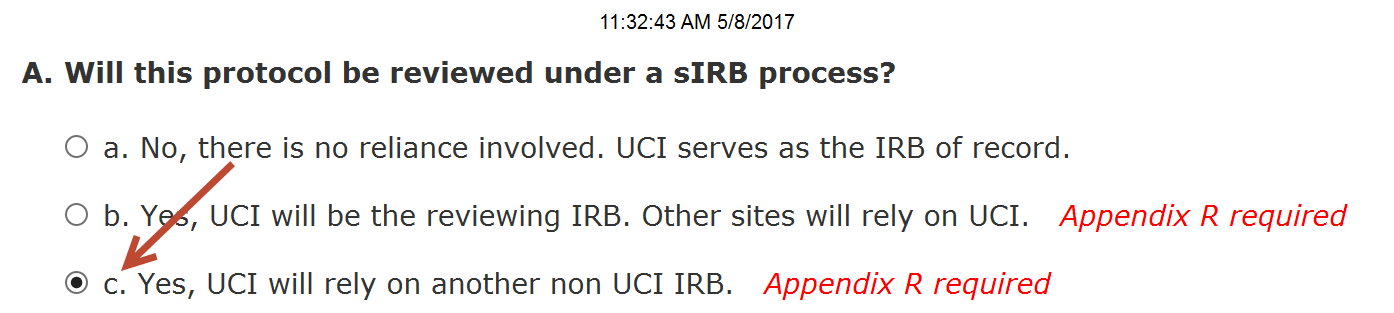 Sub-section B. Identify the sIRB collaboration – Select “Single Study IRB Agreements” and indicate the Reviewing IRB.  Confirm SMART IRB is being used by selecting ‘Yes.’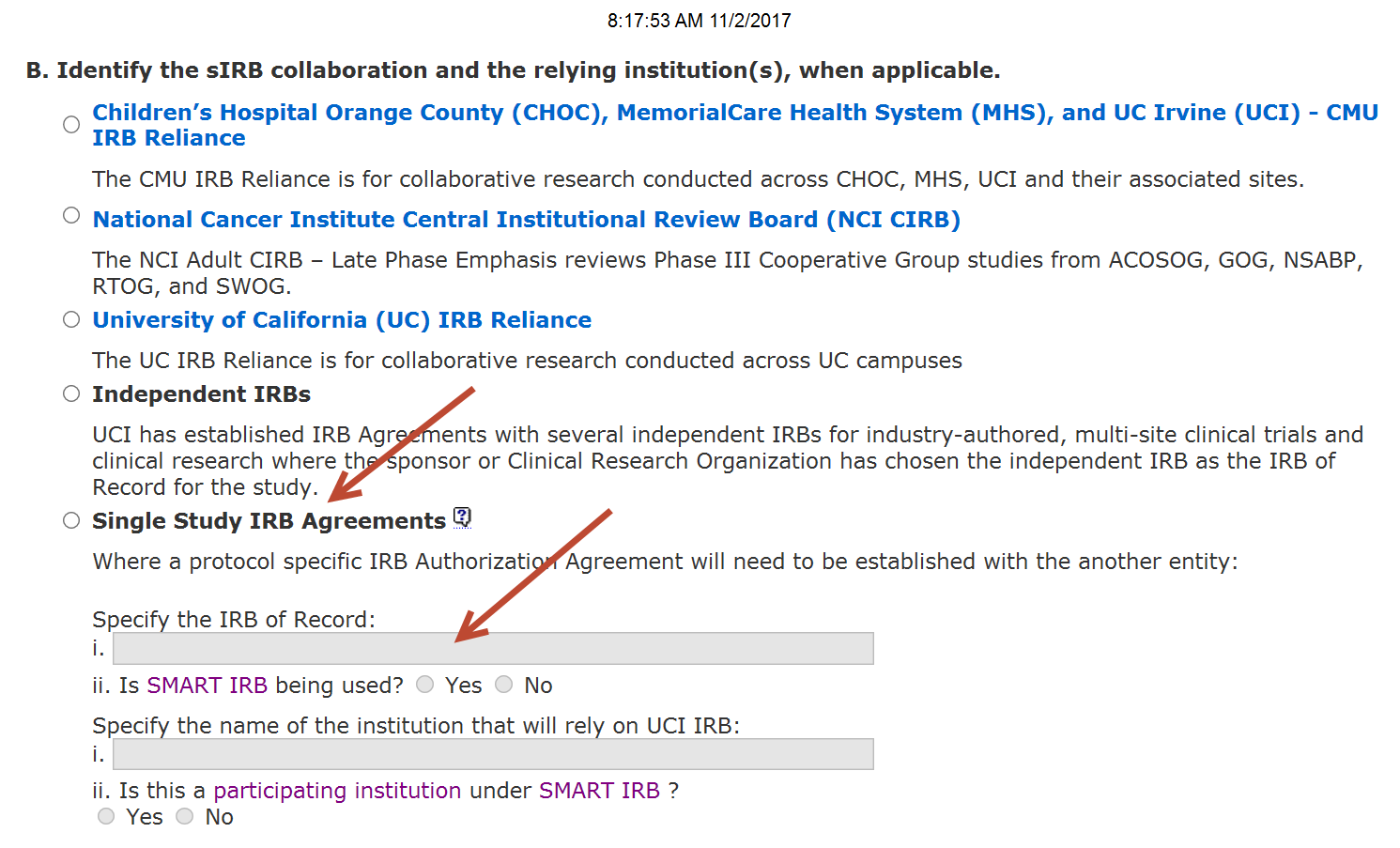 Section 16. Upload Files – Upload a copy of all Reviewing IRB’s study documents, if applicable:IRB Approval Letter, with active approval datesProtocol NarrativeConsent / Assent form(s)Recruitment materialsQuestionnaires/surveys/measures, etcData Abstraction SheetSMART IRB Letter of Acknowledgement UCI Specific DocumentsUpload Appendix R (sIRB / Reliance) – Note: Section B. Study Team Members (Please list only UCI affiliated study team members)   Upload Appendix T (Waiver of HIPAA Authorization), if accessing medical recordsHIPAA Research Authorization Form, if applicable